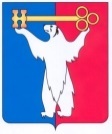 АДМИНИСТРАЦИЯ ГОРОДА НОРИЛЬСКАКРАСНОЯРСКОГО КРАЯПОСТАНОВЛЕНИЕ09.09.2019	                                          г. Норильск 			                          № 395О внесении изменений в постановление Администрации города Норильска от 18.09.2015 № 497В целях приведения Административного регламента предоставления муниципальной услуги по предоставлению земельного участка, находящегося в государственной или муниципальной собственности, гражданину или юридическому лицу в собственность бесплатно, за исключением граждан, имеющих трех и более детей, в соответствие с Федеральным законом от 27.07.2010 № 210-ФЗ «Об организации предоставления государственных и муниципальных услуг», а также в связи с внутриструктурными изменениями в Администрации города Норильска,ПОСТАНОВЛЯЮ:Внести в Административный регламент предоставления муниципальной услуги по предоставлению земельного участка, находящегося в государственной или муниципальной собственности, гражданину или юридическому лицу в собственность бесплатно, за исключением граждан, имеющих трех и более детей, утвержденный постановлением Администрации города Норильска от 18.09.2015 № 497 (далее – Административный регламент), следующие изменения:1.1. Пункт 2.2 Административного регламента изложить в следующей редакции:«2.2. Органом предоставления муниципальной услуги является Управление имущества Администрации города Норильска (далее – Управление).».1.2. В абзаце втором пункта 2.3, пункте 2.5, абзаце восьмом пункта 2.7, абзаце пятом пункта 2.7.1.1, абзаце седьмом пункта 2.7.1.2, абзаце шестом пункта 2.7.1.3, абзаце шестом пункта 2.7.1.4, абзаце третьем пункта 2.7.1.5, абзаце четвертом пункта 2.7.1.6, абзаце четвертом пункта 2.7.1.7, абзаце четвертом пункта 2.7.1.8, абзаце третьем пункта 2.7.1.9, абзаце третьем пункта 2.7.1.10, пункте 2.11, абзацах втором-четвертом пункта 3.1, пунктах 3.2, 3.2.2, абзаце втором пункта 3.2.4, пунктах 3.3, 3.4, абзацах втором, третьем пункта 3.4.1, абзаце втором пункта 3.4.2 Административного регламента слова «Управление по градостроительству», «управление по градостроительству» в соответствующих падежах заменить словами «Управление» в соответствующих падежах. 1.3. В абзаце третьем пункта 2.3, абзаце пятом пункта 3.1, пункте 3.5 Административного регламента слова «Управлением имущества» в соответствующих падежах заменить словом «Управлением» в соответствующих падежах.1.4. Абзац четырнадцатый пункта 2.6 Административного регламента исключить.1.5. В пункте 2.7 Административного регламента:1.5.1. Подпункт «е» исключить.1.5.2. В абзацах девятом, двенадцатом слова «в пунктах «д» и «е» настоящего пункта» заменить словами «в подпункте «д» настоящего пункта».1.5.3. В абзаце десятом слова «в подпунктах «а», «е» настоящего пункта» заменить словами «в подпункте «а» настоящего пункта». 1.5.4. В абзаце двенадцатом слова «Управление по градостроительству или Управлением имущества» заменить словом «Управление».1.6. Абзац пятый пункта 2.7.1.2 Административного регламента изложить в следующей редакции:«- технический план здания, сооружения, расположенного на испрашиваемом земельном участке;».1.7. В пункте 2.8 Административного регламента:1.7.1. В абзаце четвертом слова «указанных в подпунктах «д», «е» пункта 2.7 Административного регламента» заменить словами «указанных в подпункте «д» пункта 2.7 Административного регламента».  1.7.2. Дополнить абзацем пятым следующего содержания: «- основания (случаи), указанные в пункте 2.10 Административного регламента.».1.8. Дополнить пункт 2.9 Административного регламента абзацем двадцать восьмым следующего содержания:«- основания (случаи), указанные в пункте 2.10 Административного регламента.».1.9. Дополнить раздел 2 Административного регламента новым пунктом 2.10 следующего содержания:«2.10. Помимо оснований для отказа в приеме документов, необходимых для предоставления муниципальной услуги, либо в предоставлении муниципальной услуги, указанных в пунктах 2.8, 2.9 Административного регламента, такими основаниями (в том числе для последующего отказа) являются:а) изменение требований нормативных правовых актов, касающихся предоставления муниципальной услуги, после первоначальной подачи заявления о предоставлении муниципальной услуги;б) наличие ошибок в заявлении о предоставлении муниципальной услуги и документах, поданных заявителем после первоначального отказа в приеме документов, необходимых для предоставления муниципальной услуги, либо в предоставлении муниципальной услуги и не включенных в предоставленный ранее комплект документов (за исключением документов, указанных в подпункте «д» пункта 2.7, пунктах 2.7.1.1 - 2.7.1.10 Административного регламента, предоставляемых по желанию Заявителя);в) истечение срока действия документов или изменение информации после первоначального отказа в приеме документов, необходимых для предоставления муниципальной услуги, либо в предоставлении муниципальной услуги (за исключением документов, указанных в подпункте «д» пункта 2.7, пунктах 2.7.1.1 - 2.7.1.10 Административного регламента, предоставляемых по желанию Заявителя).».1.10. Пункт 2.13 Административного регламента изложить в следующей редакции:«2.13. Время регистрации Заявления и приема документов специалистом Управления при их предоставлении лично Заявителем не должно превышать 15 минут.».1.11. В пунктах 2.15.1, 2.15.5, абзацах первом, втором пункта 2.16, абзаце первом пункта 3.1, абзаце первом пункта 3.9 Административного регламента слова «Управление по градостроительству и Управление имущества» в соответствующих падежах заменить словом «Управление» в соответствующих падежах. 1.12. В пункте 2.15.1 Административного регламента слова «специалистов Управлений» заменить словами «специалистов Управления». 1.13. Абзац шестой пункта 2.16 Административного регламента изложить в следующей редакции:«- адрес электронной почты Управления: imushestvo@norilsk-city.ru;».1.14. Абзац четвертый пункта 2.17 Административного регламента изложить в следующей редакции:«- доля обоснованных жалоб Заявителей и работников (специалистов, руководителей), поступивших в Управление и (или) в Администрацию города Норильска, на действия (или бездействие) и решения Управления, должностных лиц, муниципальных служащих и специалистов Управления при предоставлении муниципальной услуги - не более 5 процентов от общего количества жалоб Заявителей и работников (специалистов, руководителей) на действия (или бездействие) и решения Управления, должностных лиц, муниципальных служащих и специалистов Управления.».1.15. Пункты 2.10 – 2.18.1 Административного регламента считать пунктами 2.11 – 2.19.1 соответственно.1.16. В абзаце первом пункта 3.2.3 Административного регламента слова «Управления по градостроительству: arhitektura@norilsk-city.ru,» заменить словами «Управления: imushestvo@norilsk-city.ru,».1.17. В абзаце первом пункта 3.2.4 Административного регламента слова «в пункте 2.8» заменить словами «в пунктах 2.8, 2.10». 1.18. В абзаце втором пункта 3.3.1 Административного регламента слова «указанные в подпунктах «д», «е» пункта 2.7,» заменить словами «указанные в подпункте «д» пункта 2.7,». 1.19. В пункте 3.3.2 Административного регламента:1.19.1. Слова «Управления по градостроительству» исключить. 1.19.2. Слова «в пункте 2.9» заменить словами «в пунктах 2.9, 2.10».1.20. В абзаце первом пункта 3.4.1 Административного регламента слова «п. 2.9» заменить словами «пунктами 2.9, 2.10». 1.21. В пункте 3.4.2 Административного регламента:1.21.1. В абзаце первом слова «в пункте 2.9» заменить словами «в пунктах 2.9, 2.10».  1.21.2. Абзац третий изложить в следующей редакции:«- направляет Заявление и документы, а также Распоряжение о предоставлении земельного участка в отдел договорной работы по земельным участкам Управления - в течение 3 рабочих дней с даты издания Распоряжения о предоставлении земельного участка.». 1.22. Пункт 3.5.1 Административного регламента изложить в следующей редакции:«3.5.1. Основанием для исполнения административной процедуры является поступление в отдел договорной работы по земельным участкам Управления Распоряжения о предоставлении земельного участка.».1.23. Пункт 3.5.2 Административного регламента изложить в следующей редакции:«3.5.2. Специалист отдела договорной работы по земельным участкам Управления подготавливает и направляет Заявителю Распоряжение о предоставлении земельного участка, Акт приема-передачи земельного участка в срок не позднее 30 дней с даты регистрации Заявления в Управлении.Копия Распоряжения о предоставлении земельного участка, Акт приема-передачи направляются специалистом отдела договорной работы по земельным участкам Управления Заявителю (либо его уполномоченному представителю) способом, определенным в Заявлении, либо, если способ получения муниципальной услуги в Заявлении не указан, почтовым отправлением с уведомлением о вручении, либо, если почтовый адрес в Заявлении не указан, на электронный адрес Заявителя в форме электронного документа, подписанного усиленной квалифицированной электронной подписью.».1.24. Пункт 3.7 Административного регламента изложить в следующей редакции:«3.7. Дни и время приема Заявителей по вопросам подачи Заявления и прилагаемых к нему документов в целях получения консультации:понедельник – пятница с 9.30 до 17.30;обеденный перерыв с 13.00 до 14.00;технические перерывы с 11.00 до 11.30 и с 15.30 до 16.00.».1.25. Пункт 3.8 Административного регламента изложить в следующей редакции:«3.8. Телефоны Управления:- приемная Управления: (3919) 43-71-80, факс: (3919) 43-71-81;- отдел распоряжения земельными участками: (3919) 43-71-80;- отдел договорной работы по земельным участкам: (3919) 43-71-80, добавочные номера 1429, 1430, 1431, 1432, 1434, 1436.».1.26. В пункте 3.9 Административного регламента:1.26.1. Абзац второй изложить в следующей редакции:«- в устной форме при личном обращении вышеуказанных лиц, а также при обращении: отдел распоряжения земельными участками - (3919) 43-71-80); отдел договорной работы по земельным участкам - (3919) 43-71-80, добавочные номера 1429, 1430, 1431, 1432, 1434, 1436;».1.26.2. Абзац четвертый изложить в следующей редакции:«- по электронной почте при поступлении запроса вышеуказанных лиц о получении консультации в электронном виде (электронный адрес: imushestvo@norilsk-city.ru).».1.27. Пункт 3.10 Административного регламента изложить в следующей редакции:«3.10. При ответах на телефонные звонки и устные обращения Заявителей специалисты отдела распоряжения земельными участками и отдела договорной работы по земельным участкам Управления в вежливой форме четко и подробно информируют обратившихся по интересующим их вопросам. Ответ на телефонный звонок должен начинаться с информации о наименовании Управления, фамилии и должности специалиста, принявшего телефонный звонок. При невозможности специалиста, принявшего звонок, самостоятельно ответить на поставленный вопрос, телефонный звонок должен быть переадресован (переведен) на другого специалиста, который может ответить на поставленный вопрос, или же обратившемуся Заявителю должен быть сообщен телефонный номер, по которому можно получить необходимую информацию.Ответ на письменное обращение о процедуре предоставления муниципальной услуги предоставляется в течение 30 дней со дня регистрации этого обращения.».1.28. В пункте 3.12, пункте 4.2, абзацах первом, третьем, шестом пункта 5.1, абзаце первом пункта 5.4, подпунктах «а», «в», «г» пункта 5.6, абзаце втором пункта 5.7 Административного регламента слова «Управления по градостроительству, Управления имущества» заменить словами «Управления». 1.29. Пункт 4.1 Административного регламента изложить в следующей редакции:«4.1. Контроль за исполнением Административного регламента осуществляется в форме текущего и внепланового контроля.Текущий контроль за соблюдением сотрудниками Управления установленной последовательности и сроков выполнения административных процедур, определенных Административным регламентом; за качественной проверкой предоставленных Заявителем документов, за своевременным обеспечением обновления информации о предоставлении муниципальной услуги на информационных стендах и на официальном сайте муниципального образования город Норильск осуществляется начальником отдела распоряжения земельными участками Управления, начальником отдела договорной работы по земельным участкам Управления, заместителем начальника Управления, начальником Управления.Внеплановый контроль за исполнением сотрудниками Управления требований Административного регламента проводится начальником Управления на основании жалоб Заявителей на действия (бездействие) сотрудников Управления в ходе предоставления муниципальной услуги. Для проведения внепланового контроля распоряжением начальника Управления может быть создана рабочая группа из числа сотрудников Управления.».1.30. В абзацах третьем, четвертом пункта 5.1 Административного регламента слова «начальника Управления по градостроительству, начальника Управления имущества» в соответствующих падежах заменить словами «начальника Управления» в соответствующих падежах. 1.31. Абзац третий пункта 5.4 Административного регламента изложить в следующей редакции:«Жалоба на действия (бездействия) должностного лица Управления (кроме начальника Управления), должностных лиц, муниципальных служащих, специалистов Управления подается начальнику Управления и может быть направлена по почте по адресу: Красноярский край, город Норильск, район Центральный, Ленинский проспект, 23 «А», на электронный адрес Управления: imushestvo@norilsk-city.ru в сети «Интернет», через единый портал государственных и муниципальных услуг и (или) региональный портал государственных и муниципальных услуг, через многофункциональный центр, а также может быть принята при личном приеме Заявителя.».1.32. В абзаце первом пункта 5.8 Административного регламента слова «начальником Управления по градостроительству, начальником Управления имущества, Заместителем Главы города Норильска по собственности и развитию предпринимательства, Главой города Норильска» исключить. 1.33. Пункт 5.9 Административного регламента изложить в следующей редакции:«5.9. В случае установления в ходе или по результатам рассмотрения жалобы признаков состава административного правонарушения или преступления должностные лица, наделенные полномочиями по рассмотрению жалоб в соответствии с пунктом 5.1 настоящего Административного регламента, незамедлительно направляют имеющиеся материалы в органы прокуратуры.».1.34. Приложение № 1 к Административному регламенту изложить в редакции согласно Приложению № 1 к настоящему постановлению.1.35. Приложение № 2 к Административному регламенту изложить в редакции согласно Приложению № 2 к настоящему постановлению.2. Опубликовать настоящее постановление в газете «Заполярная правда» и разместить его на официальном сайте муниципального образования город Норильск.3. Настоящее постановление вступает в силу после его опубликования в газете «Заполярная правда» и распространяет свое действие:3.1. По применению положений пунктов 1.5.1-1.5.3, 1.6, 1.7.1, 1.18 настоящего постановления на правоотношения, возникшие с 01.01.2017. 3.2. По применению положений пункта 1.32 – 1.33 настоящего постановления на правоотношения, возникшие с 30.03.2018.3.3. По применению положений пунктов 1.7.2, 1.8, 1.9, 1.17, 1.9.2, 1.20, 1.21 настоящего постановления на правоотношения, возникшие с 18.10.2018.3.4. По применению положений пунктов 1.1 – 1.4, 1.5.4, 1.10 – 1.14, 1.16, 1.19.1, 1.21.2, 1.22 – 1.31, 1.34 – 1.35 настоящего постановления на правоотношения, возникшие с 01.08.2019. Глава города Норильска							          Р.В. Ахметчин4Приложение № 1к постановлению Администрации города Норильскаот 09.09.2019 № 395Приложение № 1к Административному регламентупредоставления муниципальной услуги  по предоставлению земельного участка,находящегося в государственной илимуниципальной собственности, гражданинуили юридическому лицу в собственность бесплатно, за исключением граждан,имеющих трех и более детей, утвержденному постановлением Администрации города Норильска от 18.09.2015 № 497БЛОК-СХЕМАПРЕДОСТАВЛЕНИЯ МУНИЦИПАЛЬНОЙ УСЛУГИ ПО ПРЕДОСТАВЛЕНИЮ ЗЕМЕЛЬНОГО УЧАСТКА, НАХОДЯЩЕГОСЯ В ГОСУДАРСТВЕННОЙ ИЛИ МУНИЦИПАЛЬНОЙ СОБСТВЕННОСТИ, ГРАЖДАНИНУ ИЛИ ЮРИДИЧЕСКОМУ ЛИЦУ В СОБСТВЕННОСТЬ БЕСПЛАТНО, ЗА ИСКЛЮЧЕНИЕМ ГРАЖДАН, ИМЕЮЩИХ ТРЕХ И БОЛЕЕ ДЕТЕЙПриложение № 2к постановлению Администрации города Норильскаот 09.09.2019 № 395Приложение № 2к Административному регламентупредоставления муниципальной услуги  по предоставлению земельного участка,находящегося в государственной илимуниципальной собственности, гражданинуили юридическому лицу в собственность бесплатно, за исключением граждан,имеющих трех и более детей, утвержденному постановлением Администрации города Норильска от 18.09.2015 № 497Начальнику Управления имуществаАдминистрации города Норильска(Ф.И.О. начальника Управления)от 	(Ф.И.О. физического лица (последнее – при наличии), наименование юридического лица)Зарегистрированного по адресу: г.	 р-он	ул.	дом 	кв.(офис) 	ИНН	ОГРН	Телефон___________________________________Реквизиты документа, удостоверяющего личность (для физического лица): ____________________________________________________________________________________адрес электронной почты (при наличии):                                                                       _______________________________________РЕКОМЕНДУЕМАЯ ФОРМА ЗАЯВЛЕНИЯПрошу предоставить земельный участок площадью                                              кв. м,кадастровый номер: _______________________________, расположенный по адресу:                                                                                                                                                          ,для__________________________________________________________________________          (строительства, размещения, эксплуатации, установки)                                                                                                                                                          .(функциональное назначение объекта)Земельный участок предполагается использовать на праве собственности.Основанием предоставления земельного участка в собственность бесплатно является(указываются основания, предусмотренные ст. 39.5 ЗК РФ)Решение о предварительном согласовании предоставления земельного участка: (реквизиты распоряжения Администрации города Норильска)Способ получения __________	                                                            _________________дата	подпись